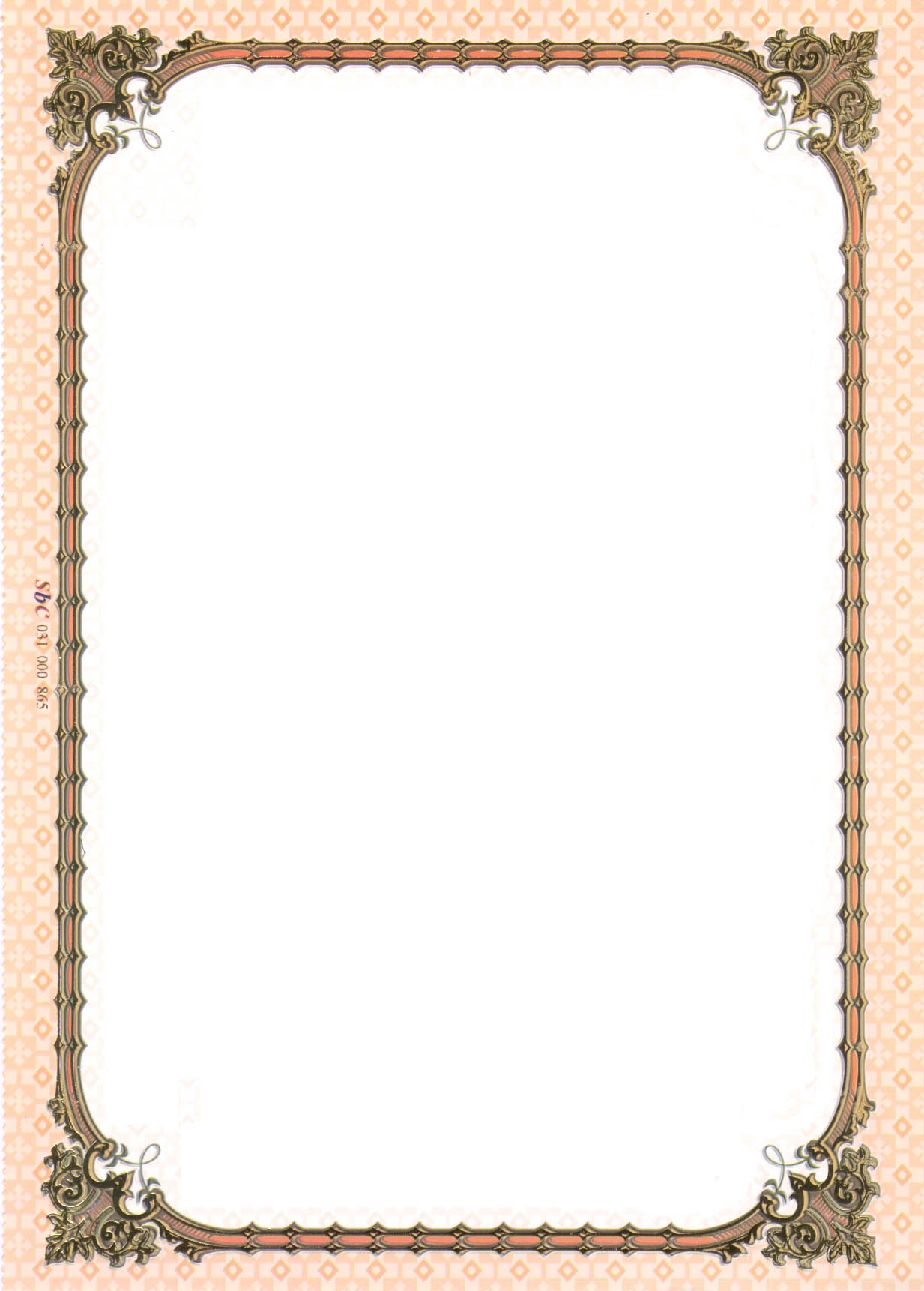             جمهورية العراق 	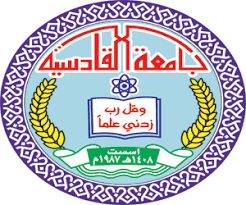   وزارة التعليم العالي والبحث العلمي  جامعة القادسية ــــــ كلية التربية قسم اللغة العربية/ الدراسة الصباحية	المُشترك اللّفظي في اللّغة العربيّةبحث تقدم به الطـالب أكرم جبّار حسنبإشراف د. مصطفى عبد كاظم1439هـ                                                             2018م بسم الله الرّحمن الرّحيم المقــــدمة      الحمد لله ربّ العالمين الذي نزّل الكتابَ بياناً لكلّ شيء و الصّلاة و السّلام على أشرف الخلق سيّدنا محمّد و على آله و صحبه اجمعين , وبعد :      فهذا بحث في ( ظاهرة المشترك اللفظي في اللّغة العربيّة ) و قد كان من جملة الحوافز التي دعتني لاختيار هذا الموضوع , إنّه ـــــ الاشتراك اللفظي ـــــ جدير بالوقوف عنده لما له من صلةٍ بعددٍ كثيرٍ من ألفاظ الّلغة , لهذا آثرْتُ أن يكون هذا البحث عنه .      وقد رسمْتُ خطة بحث لعلّها تفي بالغرض المرجو , فافتتحنه بتمهيد حول هذه الظاهرة اللّغوية يحمل عنوان ( المشترك اللفظي لغةً و اصطلاحاً ) , وثلاثة مباحث: الأول يحمل عنوان ( أسباب نشأة المشترك اللفظي في العربية ) , و خصّصْتُ الثاني للتحدث عن موقف علماء اللغة من المشترك القدامى و المحدثين المانعون و المجيزون و بعض حججهم , و خصّصْتُ الثالث بــ ( المشترك اللفظي في القرآن الكريم وآراء العلماء فيه ) , و ختمت بحثي هذا بخاتمة احتوت على مجموعة من النتائج التي توصلت إليها .    و من الصّعوبات و العوائق التي اعترضتني في إنجاز هذا البحث لعلّ اهمّها تشعب الموضوع و اتساعه و كثرة الخلاف فيه سواء عند القدماء و المحدثين , فظاهرة الاشتراك لا تزال محل خلاف إلى يومنا هذا .   و في الختام يطيب لي أن اتقدم بالشكر الجزيل للأستاذ الفاضل الذي كان وراء هذا البحث , وكان حريصاً على البحث الدكتور مصطفى عبد كاظم , فقد ترك بصمات واضحة جداً على البحث وصاحبه , فشكراً له , و بعون الله و توفيقه انجزت هذا البحث فله الحمد والشكر . الباحثالخاتــــمة    الحمد لله رب العالمين الذي وفّقني لإنهاء هذا البحث , وقد توصّل البحث إلى جملة من النتائج :1- لقد تعرض هذا البحث إلى ظاهرة شغلت كثيراً من الدارسين قديماً وحديثاً , وهي ظاهرة الاشتراك اللفظي في العربية , و تبيّن لنا مفهوم المشترك وكان معروفاً عند القدامى والمحدثين , ولم يكن ثمة اتفاق على تعريف واحد لهذا المصطلح بين الدارسين. 2- اعتبار ظاهرة المشترك اللفظي قضية دلالية ؛ لأن الاشتراك هو اشتمال لفظ واحد على عدة معان .3- يحدث المشترك اللفظي في اللغة نتيجة عوامل متعددة تتمثل في الوضع سواء أكان من واحد أم من اثنين واختلاف القبائل والمجاز وغيرها من العوامل .4- إنّ الخلاف الذي نشب بين علماء اللغة قدامى ومحدثين حول ماهية المشترك يعود بالأساس إلى اهميته البالغة وضرورة العناية به , مع أنّ هناك آراء منكرة لظاهرة المشترك اللفظي , إلا أنّ الظاهر موجودة في كل اللغات تقريباً والذي يدل على ذلك وجود الظاهرة على المستويات اللغوية المختلفة , والكثير من الدراسات تبنتْ موقف أبي هلال العسكري المتمثل في إنكار وقوعه من خلال كتابه ( الفروق اللغوي ) أي أنّ أبا هلال العسكري يؤيد ابن درستويه في إنكاره للمشترك اللفظي .5-  على الرغم من وجود المشترك اللفظي في اللغة العربية كظاهرة ثبت وجودها في اللغة و القرآن الكريم إلا أنّ بعض العلماء يرى ألّا نكثر منه لدرجة المبالغة , ومع هذا فقد وقع الخلاف بين العلماء حول وجود هذه الظاهرة في القرآن الكريم منهم مَن أنكر وجودها وقسم آخر أقرّ بوقوعها .